แบบบันทึกการใช้ยามอร์ฟีนออกฤทธิ์สั้นเพื่อบรรเทาอาการปวด / หอบเหนื่อยศูนย์ Palliative care โรงพยาบาลบ้านผือ จ.อุดรธานี Morphine IR 10 mg/tab  ,  Morphine syrup 2 mg/ml ชื่อ............................................................................................................HN……………………….…………………….วิธีใช้  รับประทานครั้งละ.............เม็ด/ซีซี ห่างกันอย่างน้อย...........ชั่วโมง  เมื่อมีอาการ....................................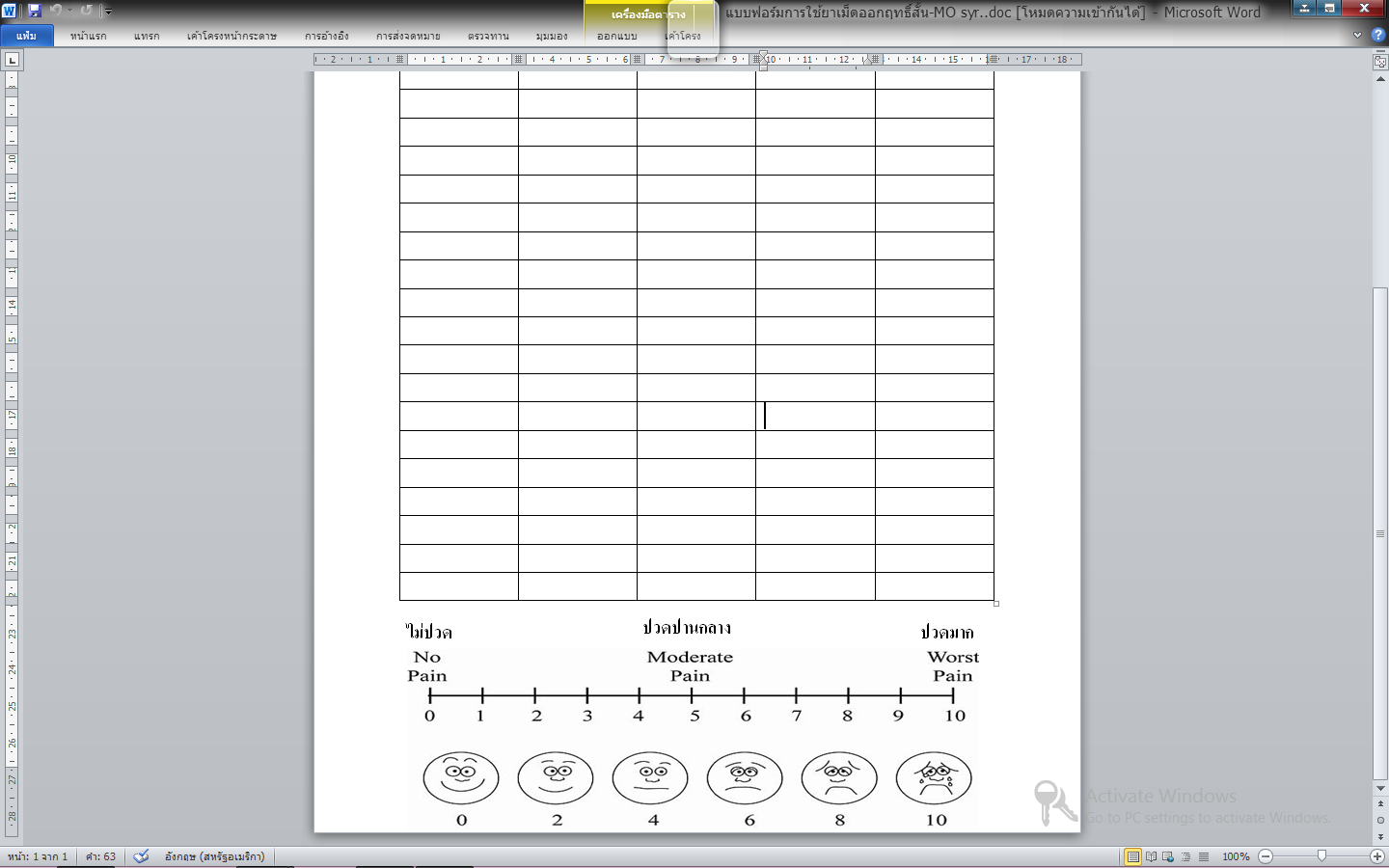 วันที่0.00-3.594.00-7.5908.00-11.5912.00-15.5916.00-19.5920.00-23.59